Lección 1: Clasifiquemos, contemos y comparemos grupos de objetosDescifremos cuál grupo tiene más objetos.1.1: Clasifiquemos, contemos y comparemos¿Cuántas chaquiras hay en cada grupo?
Muestra cómo pensaste. Usa dibujos, números o palabras.______________________________Marca el grupo que tiene menos chaquiras.1.2: ¿Quién tiene más?¿Cuántas chaquiras hay en cada grupo?
Muestra cómo pensaste. Usa dibujos, números o palabras.______________________________¿Cuántas chaquiras hay en total en tu bolsa?_______________1.3: Centros: Momento de escogerEscoge un centro.Menos, lo mismo, más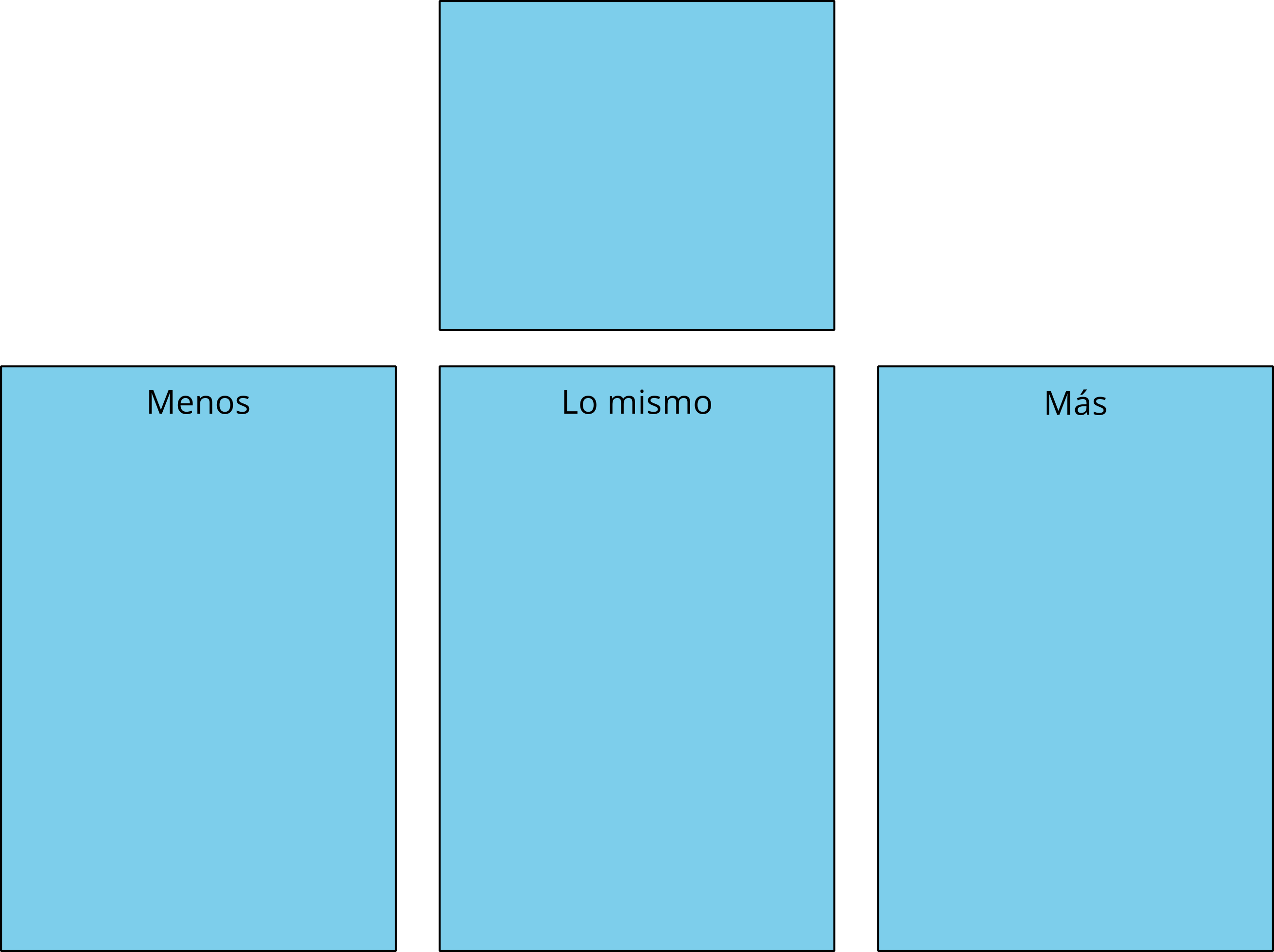 Dedos matemáticos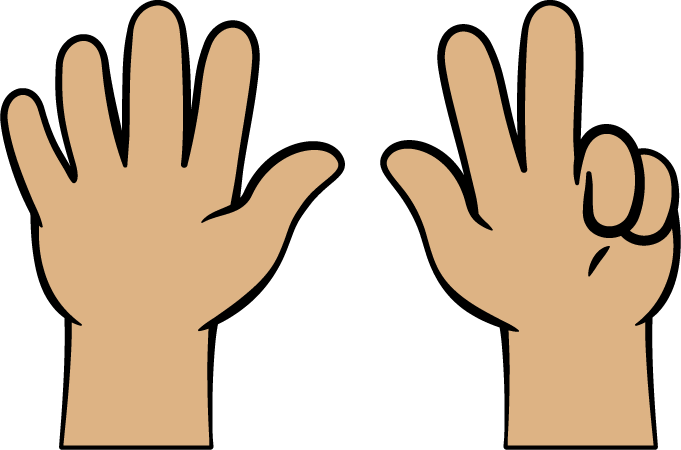 Construcción de torres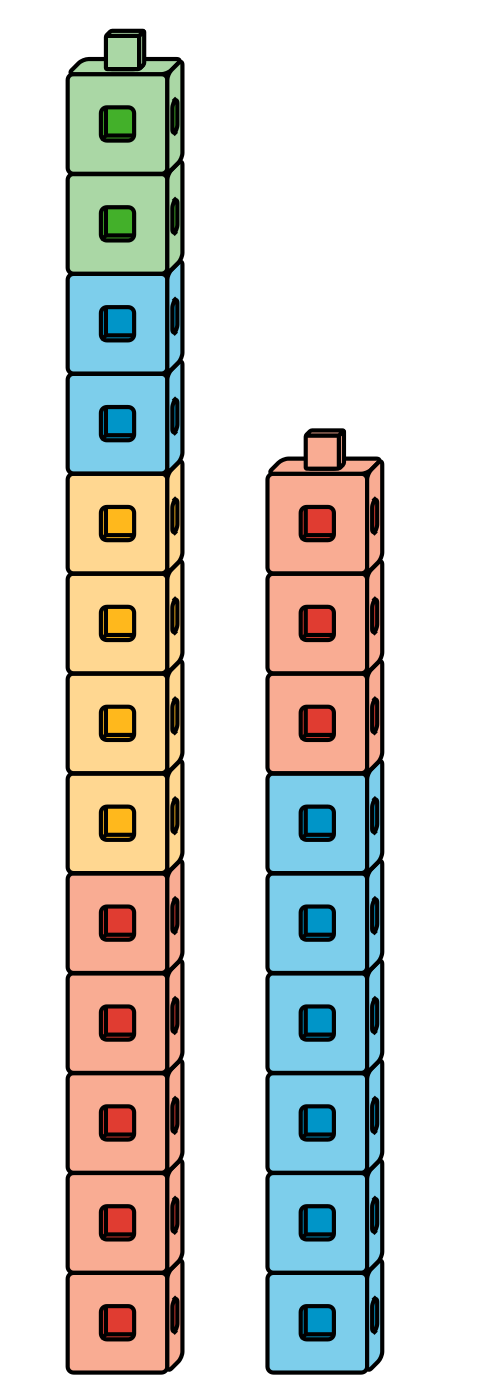 Historias matemáticas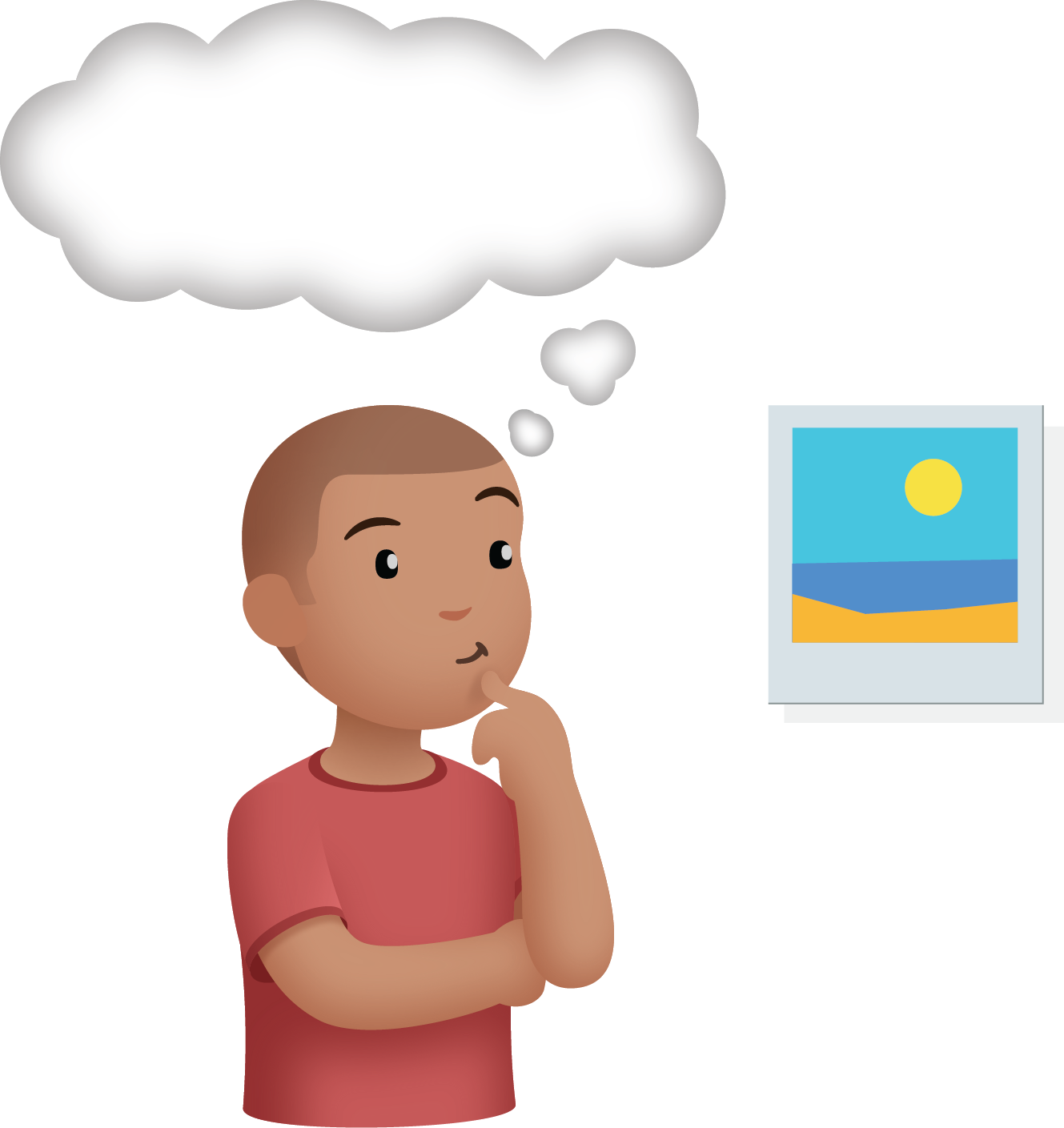 ¿Cuál es?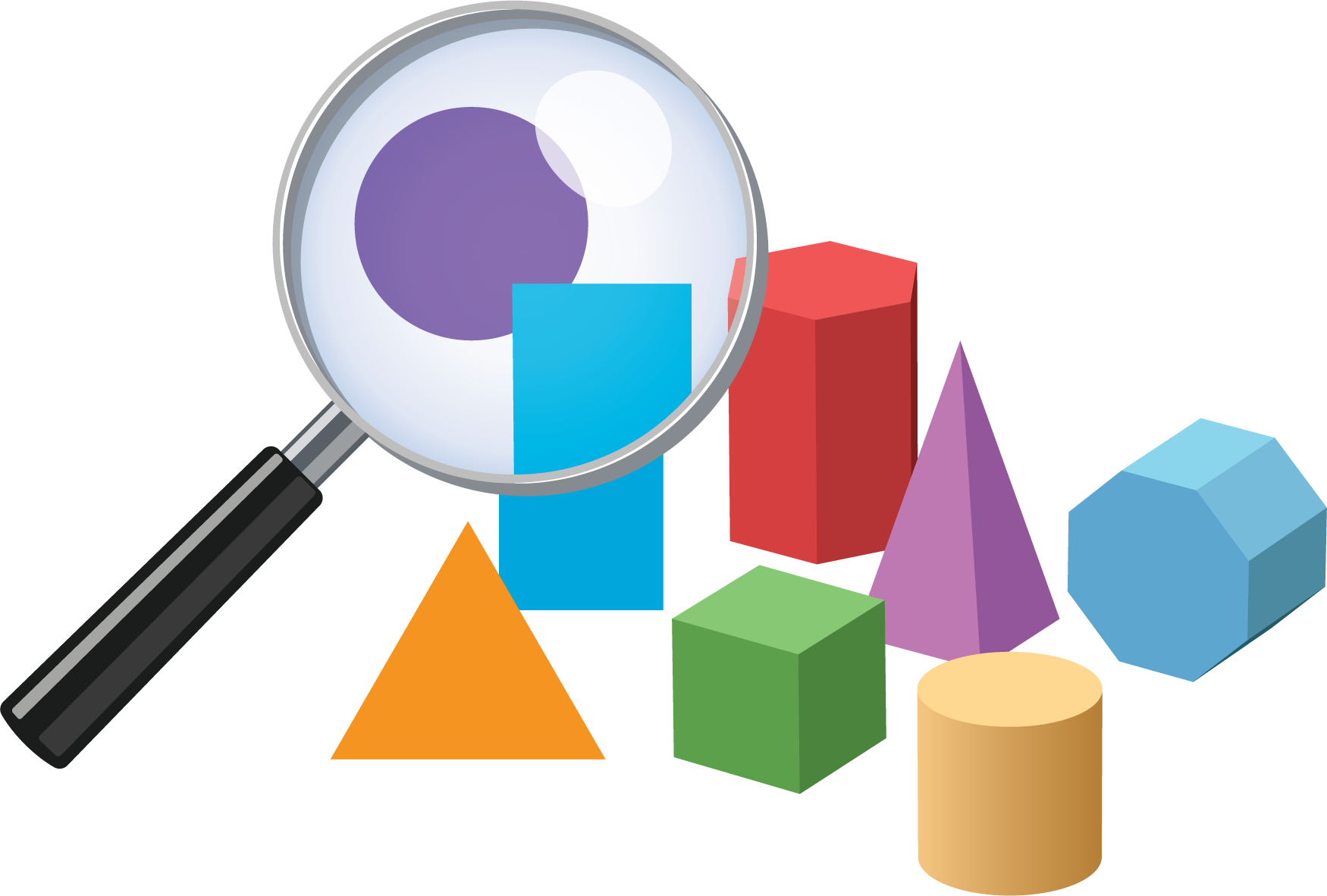 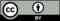 © CC BY 2021 Illustrative Mathematics®